       Speditions-Übergabeschein       Speditions-Übergabeschein       Speditions-Übergabeschein       Speditions-Übergabeschein       Speditions-Übergabeschein       Speditions-Übergabeschein       Speditions-Übergabeschein       Speditions-ÜbergabescheinDienstag, 9. Juni 2020Dienstag, 9. Juni 2020Dienstag, 9. Juni 2020Dienstag, 9. Juni 2020Dienstag, 9. Juni 2020Dienstag, 9. Juni 2020Dienstag, 9. Juni 2020Dienstag, 9. Juni 2020Versanddatum Referenz Referenz VersenderVersenderVersenderVersenderVersenderVersenderVersenderVersenderEmpfängerEmpfängerEmpfängerEmpfängerEmpfängerEmpfängerEmpfängerEmpfänger     l     l     l     l     l     l     l     lAbgangsort:Bestimmungsort:Bestimmungsort:Zeichen und NummerZeichen und NummerZeichen und NummerZeichen und NummerZeichen und NummerZeichen und NummerZeichen und NummerZeichen und NummerInhaltInhaltkgkgLänge Breite Breite Höhe AnzahlAnzahlVerpackungVerpackungVerpackung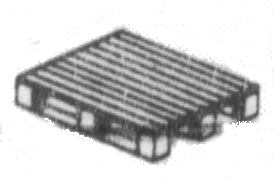 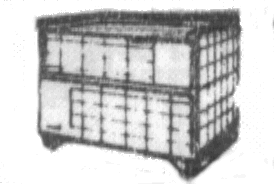 FrankaturvorschriftWarenwert in EuroWarenwert in EuroWarenwert in EuroWarenwert in EuroWarenwert in EuroWarenwert in EuroVersicherungswert in EuroVersicherungswert in EuroVersicherungswert in EuroGesamtgewicht kgGesamtgewicht kgGesamtgewicht kgGesamtgewicht kgGesamtgewicht kgGesamtgewicht kgTransportversicherung eindecken:Transportversicherung eindecken:Transportversicherung eindecken:Transportversicherung eindecken:Transportversicherung eindecken:Transportversicherung eindecken:Transportversicherung eindecken:Transportversicherung eindecken: ja ja nein nein nein nein nein neinGefährliche Güter*) – Hinweise, KlassenGefährliche Güter*) – Hinweise, KlassenGefährliche Güter*) – Hinweise, KlassenGefährliche Güter*) – Hinweise, KlassenGefährliche Güter*) – Hinweise, KlassenGefährliche Güter*) – Hinweise, KlassenGefährliche Güter*) – Hinweise, KlassenGefährliche Güter*) – Hinweise, KlassenGefährliche Güter*) – Hinweise, KlassenGefährliche Güter*) – Hinweise, KlassenGefährliche Güter*) – Hinweise, KlassenGefährliche Güter*) – Hinweise, KlassenGefährliche Güter*) – Hinweise, KlassenGefährliche Güter*) – Hinweise, KlassenGefährliche Güter*) – Hinweise, KlassenGefährliche Güter*) – Hinweise, Klassen*) Der Auftraggeber ist bei Versendung von gefährlichen Gütern verpflichtet, den Spediteur auf Versendungsregeln aufmerksam zu machen.*) Der Auftraggeber ist bei Versendung von gefährlichen Gütern verpflichtet, den Spediteur auf Versendungsregeln aufmerksam zu machen.*) Der Auftraggeber ist bei Versendung von gefährlichen Gütern verpflichtet, den Spediteur auf Versendungsregeln aufmerksam zu machen.*) Der Auftraggeber ist bei Versendung von gefährlichen Gütern verpflichtet, den Spediteur auf Versendungsregeln aufmerksam zu machen.*) Der Auftraggeber ist bei Versendung von gefährlichen Gütern verpflichtet, den Spediteur auf Versendungsregeln aufmerksam zu machen.*) Der Auftraggeber ist bei Versendung von gefährlichen Gütern verpflichtet, den Spediteur auf Versendungsregeln aufmerksam zu machen.*) Der Auftraggeber ist bei Versendung von gefährlichen Gütern verpflichtet, den Spediteur auf Versendungsregeln aufmerksam zu machen.*) Der Auftraggeber ist bei Versendung von gefährlichen Gütern verpflichtet, den Spediteur auf Versendungsregeln aufmerksam zu machen.*) Der Auftraggeber ist bei Versendung von gefährlichen Gütern verpflichtet, den Spediteur auf Versendungsregeln aufmerksam zu machen.*) Der Auftraggeber ist bei Versendung von gefährlichen Gütern verpflichtet, den Spediteur auf Versendungsregeln aufmerksam zu machen.*) Der Auftraggeber ist bei Versendung von gefährlichen Gütern verpflichtet, den Spediteur auf Versendungsregeln aufmerksam zu machen.*) Der Auftraggeber ist bei Versendung von gefährlichen Gütern verpflichtet, den Spediteur auf Versendungsregeln aufmerksam zu machen.*) Der Auftraggeber ist bei Versendung von gefährlichen Gütern verpflichtet, den Spediteur auf Versendungsregeln aufmerksam zu machen.*) Der Auftraggeber ist bei Versendung von gefährlichen Gütern verpflichtet, den Spediteur auf Versendungsregeln aufmerksam zu machen.*) Der Auftraggeber ist bei Versendung von gefährlichen Gütern verpflichtet, den Spediteur auf Versendungsregeln aufmerksam zu machen.*) Der Auftraggeber ist bei Versendung von gefährlichen Gütern verpflichtet, den Spediteur auf Versendungsregeln aufmerksam zu machen.Zusätzliche Vermerke (z.B. Mitteilungen an Empfänger, Sperrigkeit, Temin usw.)Zusätzliche Vermerke (z.B. Mitteilungen an Empfänger, Sperrigkeit, Temin usw.)Zusätzliche Vermerke (z.B. Mitteilungen an Empfänger, Sperrigkeit, Temin usw.)Zusätzliche Vermerke (z.B. Mitteilungen an Empfänger, Sperrigkeit, Temin usw.)Zusätzliche Vermerke (z.B. Mitteilungen an Empfänger, Sperrigkeit, Temin usw.)Zusätzliche Vermerke (z.B. Mitteilungen an Empfänger, Sperrigkeit, Temin usw.)Zusätzliche Vermerke (z.B. Mitteilungen an Empfänger, Sperrigkeit, Temin usw.)Zusätzliche Vermerke (z.B. Mitteilungen an Empfänger, Sperrigkeit, Temin usw.)Zusätzliche Vermerke (z.B. Mitteilungen an Empfänger, Sperrigkeit, Temin usw.)Zusätzliche Vermerke (z.B. Mitteilungen an Empfänger, Sperrigkeit, Temin usw.)Zusätzliche Vermerke (z.B. Mitteilungen an Empfänger, Sperrigkeit, Temin usw.)Zusätzliche Vermerke (z.B. Mitteilungen an Empfänger, Sperrigkeit, Temin usw.)Zusätzliche Vermerke (z.B. Mitteilungen an Empfänger, Sperrigkeit, Temin usw.)Zusätzliche Vermerke (z.B. Mitteilungen an Empfänger, Sperrigkeit, Temin usw.)Zusätzliche Vermerke (z.B. Mitteilungen an Empfänger, Sperrigkeit, Temin usw.)Zusätzliche Vermerke (z.B. Mitteilungen an Empfänger, Sperrigkeit, Temin usw.)Express-Sendung:Nein Nein Ja Ja Ja Overnight   Overnight   Overnight   bis 14 Uhr bis 14 Uhr bis 12 Uhr  bis 12 Uhr  bis 12 Uhr  bis 10 Uhr bis 10 Uhr FixterminNein Nein Ja Ja Ja Datum:      Datum:      Datum:      Datum:      Datum:      Datum:      Datum:      Datum:      Datum:      Datum:      AvisNein Nein Ja Ja Ja Telefon/E-Mail:      Telefon/E-Mail:      Telefon/E-Mail:      Telefon/E-Mail:      Telefon/E-Mail:      Telefon/E-Mail:      Telefon/E-Mail:      Telefon/E-Mail:      Telefon/E-Mail:      Telefon/E-Mail:      